SCHEDA DI ADESIONE_______________________________________________Da trasmettere entro il 02 Marzo 2018 via e-mail al seguente indirizzo di posta elettronica: bridge@unioncamere-calabria.itNominativo: _________________________________    Qualifica___________________________________Ragione Sociale/Organizzazione______________________________________________________________E-mail ______________________________tel______________________Fax _________________________Indirizzo: _________________________________________________________________________________Cap: _________ Città/Località: __________________________________________ Provincia: ____________Sito Web _________________________________________________________________________________□Iscritto all’Ordine ______________________________________CHIEDEDi partecipare al seminario formativo “Diritto europeo e applicazione delle norme di regolamentazione del mercato unico europeo”Breve sintesi della motivazione della partecipazione alla formazione:______________________________________________________________________________________Informativa ex art. 13 d.lgs. 196/200: i dati personali saranno trattati da Unioncamere Calabria e Eurorkom per il perseguimento delle proprie finalità istituzionali, in forma cartacea, elettronica e telefonica. Il conferimento dei dati personali è facoltativo ma l’eventuale rifiuto comporta l’impossibilità di partecipare all’iniziativa promozionale.“Diritto dell’UE e applicazione delle norme di regolamentazione del mercato unico europeo”6 Marzo 2018 - ore 9:00presso la Sala Conferenze di Unioncamere Calabria  Via Delle Nazioni, 24- 88046 Lamezia Terme (CZ)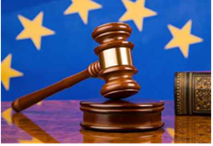 